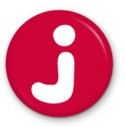 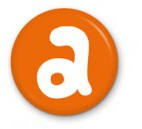 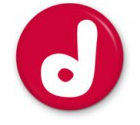 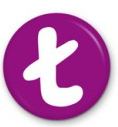 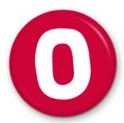 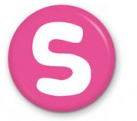 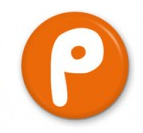 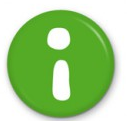 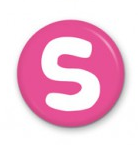 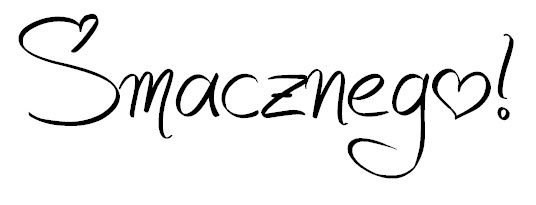 ŚNIADANIEII ŚNIADANIEOBIADPODWIECZOREKSZWEDZKI PONIEDZIAŁEK    29.01.2024SZWEDZKI PONIEDZIAŁEK    29.01.2024SZWEDZKI PONIEDZIAŁEK    29.01.2024SZWEDZKI PONIEDZIAŁEK    29.01.2024płatki miodowe na mleku,szwedzki stół do wyboru dla wszystkich grup: pieczywo z masłem, wędlina, ser żółty, jajko na twardo, sałata, ogórek, papryka,herbata z cytrynąbanan barszcz czerwony, kluski leniwe z bułką tartą i cynamonem, surówka owocowa, kompot śliwkowygrahamka z masłem,ser żółty, jajko na twardo,  sałata, ogórek, kawa na mleku / herbata16:30 kanapka, napój, jabłkoAlergeny: 1, 3, 7Alergeny: Alergeny: 1, 3, 7, 9Alergeny: 1, 7OWOCOWY WTOREK    30.01.2024OWOCOWY WTOREK    30.01.2024OWOCOWY WTOREK    30.01.2024OWOCOWY WTOREK    30.01.2024rogalik z masłem, twarożek naturalny z truskawkami, listek świeżej mięty, kakao / herbata owocowasok owocowo warzywny tłoczony na zimno: jabłko, gruszka, szpinak, limonkazupa grochowa, zrazy wołowe w sosie warzywnym, kasza pęczak, surówka z selera z rodzynkami, kompot z czarnej porzeczki chleb staropolski z pastą z wędzonej makreli, ogórek kiszony, szczypiorek, lemoniada z cytryną i miodem16:30 kanapka, napój, jabłkoAlergeny: 1, 7Alergeny:Alergeny: 1, 3, 7, 9Alergeny: 1, 7, 9JOGURTOWA ŚRODA    31.01.2024JOGURTOWA ŚRODA    31.01.2024JOGURTOWA ŚRODA    31.01.2024JOGURTOWA ŚRODA    31.01.2024płatki zbożowe na mleku, chleb żytni z siemieniem, polędwica, sałata, pomidor, koperek,herbata miętowajogurt naturalny z kawałkami truskawkizupa pomidorowa z makaronem, kotlet rybny, puree ziemniaczane, gotowany bukiet warzyw kompot truskawkowydomowa pizza z szynką i serem – wyrób własny,kawa na mleku / herbata16:30 kanapka, napój, jabłkoAlergeny: 1, 3, 7Alergeny: 7Alergeny: 1, 3, 4, 7, 9Alergeny: 1, 7, 9WARZYWNY CZWARTEK    1.02.2024WARZYWNY CZWARTEK    1.02.2024WARZYWNY CZWARTEK    1.02.2024WARZYWNY CZWARTEK    1.02.2024kajzerka, twarożek naturalny z papryką, ogórek, szczypiorek,  kakao / herbatakalarepa i marchewka do chrupania kapuśniak, pieczeń rzymska w sosie chrzanowym, kasza gryczana, surówka z buraków, kompot owocowyryż z prażonym jabłkiem i jogurtem, kawa na mleku / herbata16:30 kanapka, napój, jabłkoAlergeny: 1, 7Alergeny: Alergeny: 1, 3, 7, 9Alergeny: 1, 3, 7KOKTAJLOWY PIĄTEK    2.02.2024KOKTAJLOWY PIĄTEK    2.02.2024KOKTAJLOWY PIĄTEK    2.02.2024KOKTAJLOWY PIĄTEK    2.02.2024kasza manna na mleku,chleb graham z masłem, jajko na twardo, pierś z indyka pieczona, sałata, rzodkiewka,   herbata owocowakoktajl mlecznojogurtowy z miodemzupa brokułowa, makaron spaghetti z sosem pomidorowo mięsnym ze świeżą bazylią,  lemoniada pomarańczowachleb orkiszowy z masłem, pasztet mięsny, ser żółty, sałata, papryka, bawarka / herbata16:30 kanapka, napój, jabłkoAlergeny: 1, 7, 9Alergeny: 7Alergeny: 1, 7, 9Alergeny: 1, 3, 7, 9ALERGENYPodane w jadłospisie liczby oznaczają wymienione niżej alergenyALERGENYPodane w jadłospisie liczby oznaczają wymienione niżej alergenyALERGENYPodane w jadłospisie liczby oznaczają wymienione niżej alergenyALERGENYPodane w jadłospisie liczby oznaczają wymienione niżej alergenySUBSTANCJE LUB PRODUKTY POWODUJĄCE ALERGIE LUB REAKCJE NIETOLERANCJI (wg załącznika II do Rozporządzenia Parlamentu Europejskiego i Rady UE Nr 1169/2011 z dnia 25 sierpnia 2011 r.)SUBSTANCJE LUB PRODUKTY POWODUJĄCE ALERGIE LUB REAKCJE NIETOLERANCJI (wg załącznika II do Rozporządzenia Parlamentu Europejskiego i Rady UE Nr 1169/2011 z dnia 25 sierpnia 2011 r.)SUBSTANCJE LUB PRODUKTY POWODUJĄCE ALERGIE LUB REAKCJE NIETOLERANCJI (wg załącznika II do Rozporządzenia Parlamentu Europejskiego i Rady UE Nr 1169/2011 z dnia 25 sierpnia 2011 r.)SUBSTANCJE LUB PRODUKTY POWODUJĄCE ALERGIE LUB REAKCJE NIETOLERANCJI (wg załącznika II do Rozporządzenia Parlamentu Europejskiego i Rady UE Nr 1169/2011 z dnia 25 sierpnia 2011 r.)Zboża zawierające glutenSkorupiaki i produkty pochodneJaja i produkty pochodneRyby i produkty pochodneOrzeszki ziemne (arachidowe) i produkty pochodneSoja i produkty pochodneMleko i produkty pochodneOrzechySeler i produkty pochodneGorczyca i produkty pochodneNasiona sezamu i produkty pochodneDwutlenek siarki i siarczyny w stężeniach powyżej 10mg/kg lub 10 mg/litr w przeliczeniu na całkowitą zawartość SO2 dla produktów w postaci gotowej bezpośrednio do spożycia lub w postaci przygotowanej do spożycia zgodnie z instrukcjami wytwórców.Łubin i produkty pochodne.Mięczaki i produkty pochodne. Zboża zawierające glutenSkorupiaki i produkty pochodneJaja i produkty pochodneRyby i produkty pochodneOrzeszki ziemne (arachidowe) i produkty pochodneSoja i produkty pochodneMleko i produkty pochodneOrzechySeler i produkty pochodneGorczyca i produkty pochodneNasiona sezamu i produkty pochodneDwutlenek siarki i siarczyny w stężeniach powyżej 10mg/kg lub 10 mg/litr w przeliczeniu na całkowitą zawartość SO2 dla produktów w postaci gotowej bezpośrednio do spożycia lub w postaci przygotowanej do spożycia zgodnie z instrukcjami wytwórców.Łubin i produkty pochodne.Mięczaki i produkty pochodne. Zboża zawierające glutenSkorupiaki i produkty pochodneJaja i produkty pochodneRyby i produkty pochodneOrzeszki ziemne (arachidowe) i produkty pochodneSoja i produkty pochodneMleko i produkty pochodneOrzechySeler i produkty pochodneGorczyca i produkty pochodneNasiona sezamu i produkty pochodneDwutlenek siarki i siarczyny w stężeniach powyżej 10mg/kg lub 10 mg/litr w przeliczeniu na całkowitą zawartość SO2 dla produktów w postaci gotowej bezpośrednio do spożycia lub w postaci przygotowanej do spożycia zgodnie z instrukcjami wytwórców.Łubin i produkty pochodne.Mięczaki i produkty pochodne. Zboża zawierające glutenSkorupiaki i produkty pochodneJaja i produkty pochodneRyby i produkty pochodneOrzeszki ziemne (arachidowe) i produkty pochodneSoja i produkty pochodneMleko i produkty pochodneOrzechySeler i produkty pochodneGorczyca i produkty pochodneNasiona sezamu i produkty pochodneDwutlenek siarki i siarczyny w stężeniach powyżej 10mg/kg lub 10 mg/litr w przeliczeniu na całkowitą zawartość SO2 dla produktów w postaci gotowej bezpośrednio do spożycia lub w postaci przygotowanej do spożycia zgodnie z instrukcjami wytwórców.Łubin i produkty pochodne.Mięczaki i produkty pochodne. GRAMATURA POSIŁKÓWGRAMATURA POSIŁKÓWGRAMATURA POSIŁKÓWGRAMATURA POSIŁKÓWŚniadanie:Zupa mlecznaPieczywoMasłoWędlina/ser żółtyPomidor, ogórekPapryka, rzodkiewkaNapójII śniadanie:OwoceWarzywaOrzechy, ziarenkaSok świeżyObiad:ZupaKotlet mielony, schabowy, z piersi kurczakaKlopsUdko kurczakaMięso duszone bez panierkiGulasz, mięso razem z sosemZiemniakiRyż, kasza, makaronSurówkaMizeriaWarzywa gotowane z wodyDodatek warzywa (pasek papryki, krążek marchewki)200 g35 g6 g15 g30 g20 g150 g80-100 g20-30 g5 g130 g250-300 g65 g60 g85 g55 g100-120 g150 g80-100 g100 g120 g70 g30 gPodwieczorek:PieczywoMasłoWędlinapomidor, ogórek, papryka, rzodkiewkaciastko, biszkoptciastoowocesałatkaplacki ziemniaczane, racuchy25 g4 g15 g20 g40 g100 g50 g70 g100 g